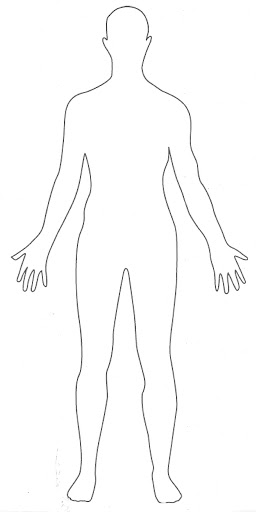 Activity 2The four human teethActivity 3Model of teethTry making a model of your teeth, possibly using resources like these… Clay model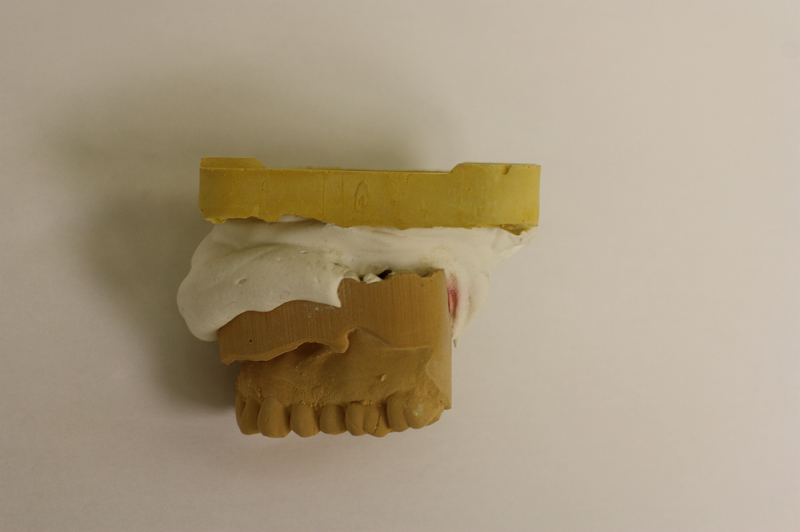 Modeling clay or play dough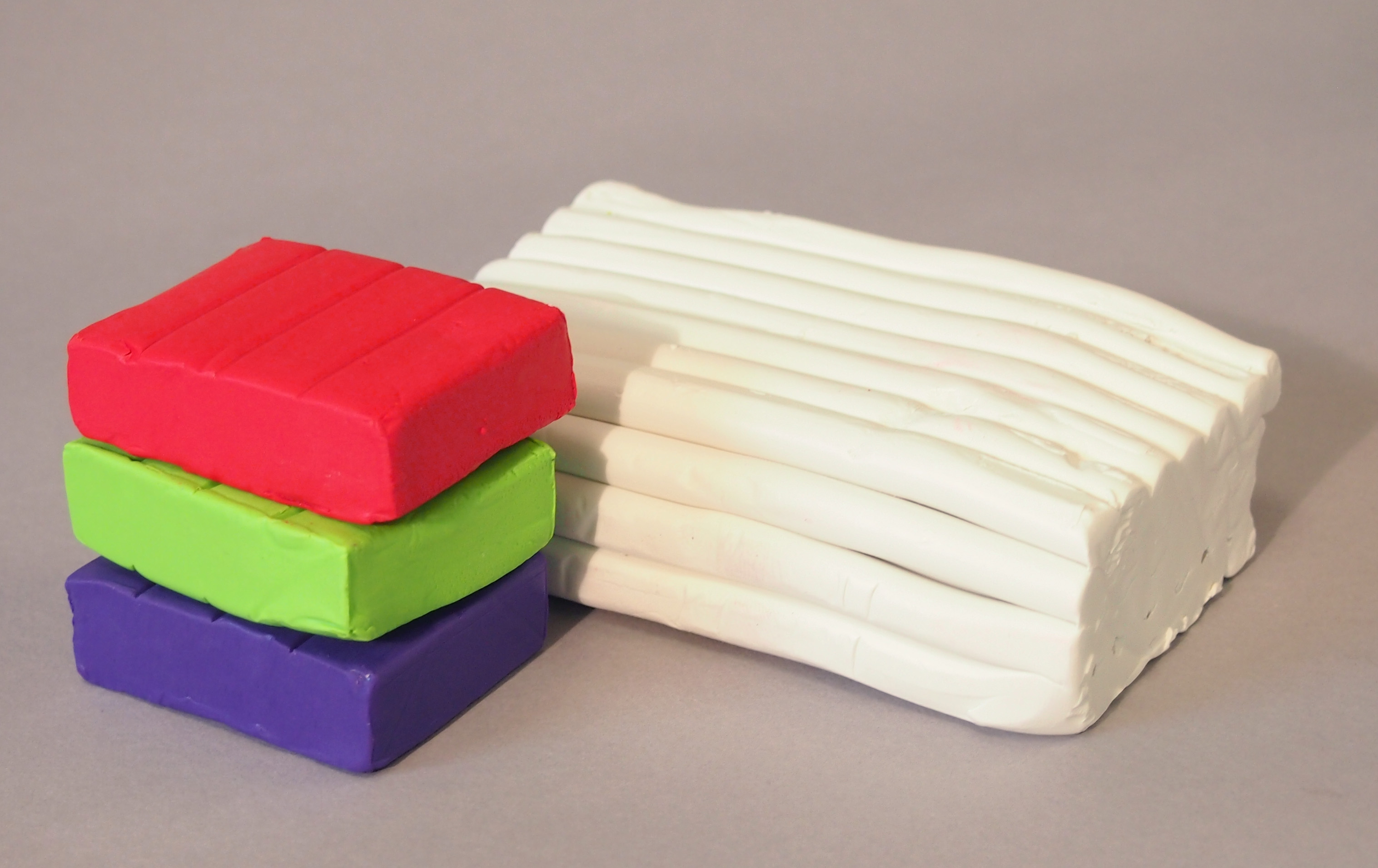 Junk model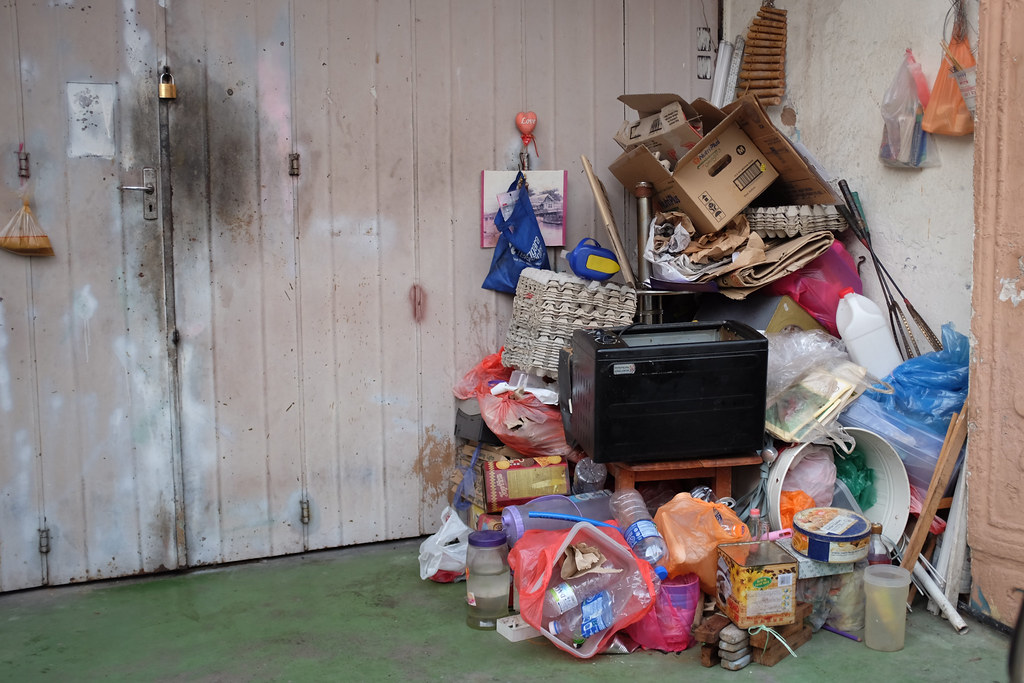 Activity 4Healthy teeth posterCreate a poster encouraging people to brush their teeth regularly, especially after eating. and explain how they should do it and why.Here are some examples… 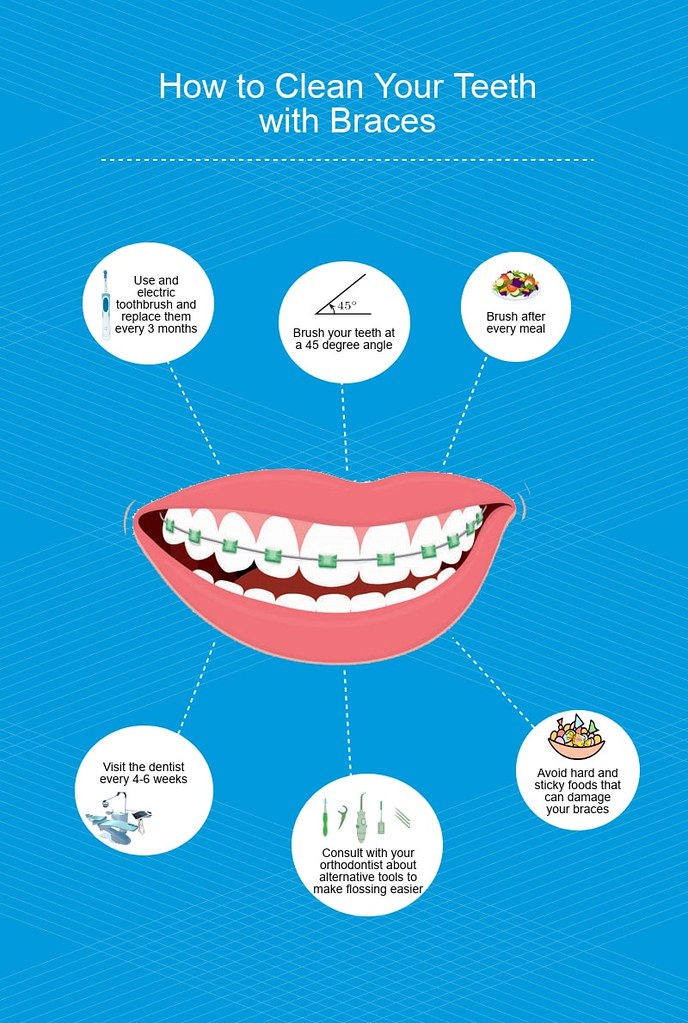 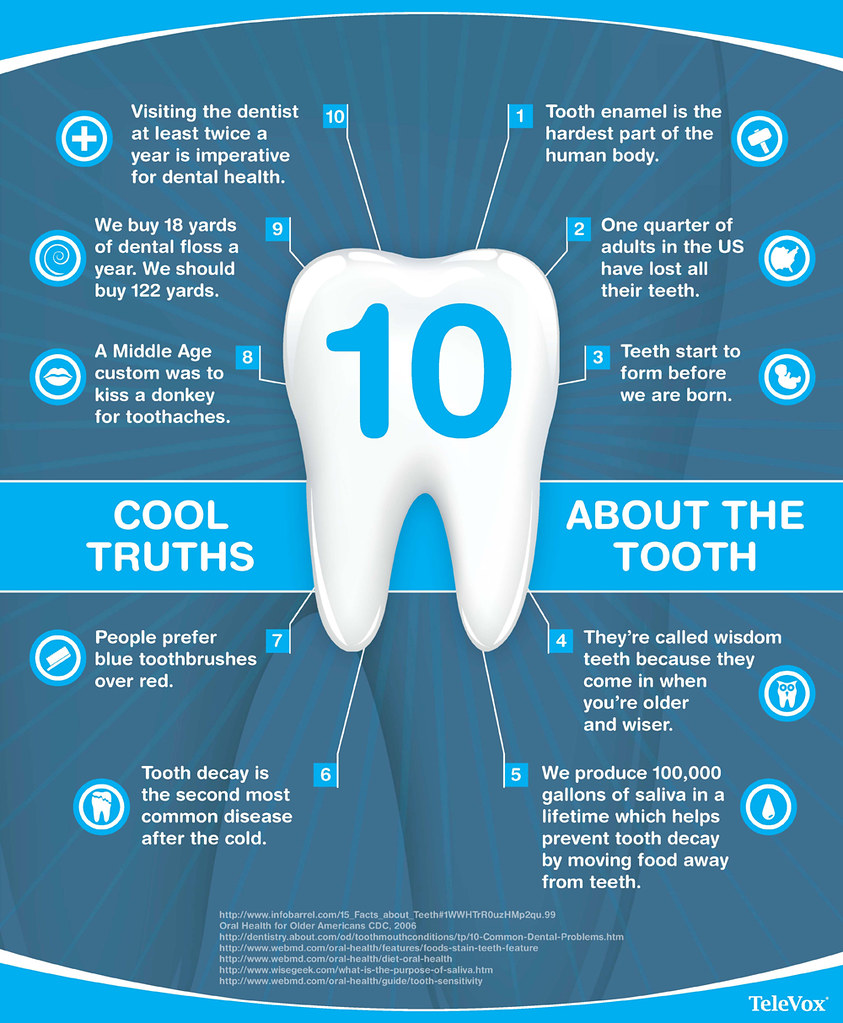 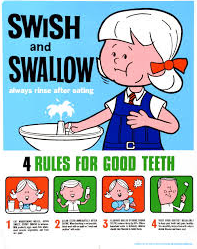 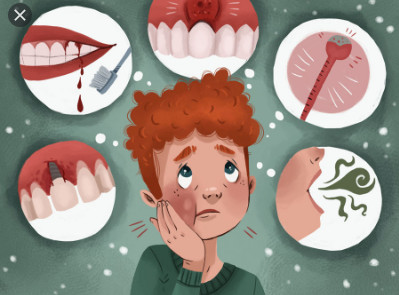 Activity 5Please talk to an adult before doing this, as you need to use uncooked eggshell.  Enquiry – EggshellsQuestion ___________________________________________________Prediction _______________________________________________________________________________________________________________Resources: Eggshells (raw), 5 different drinks, cupsMethodPour the same amount of fizzy drink, vinegar, water and tea or coffee into your jars.Place a piece of egg shell in each jarLeave for a number of daysRemove the egg shellRecord the changeResultsWas my experiment fair?_______________________________________________________________________________________________________________________________________________________________________________________________________________ConclusionHow will you show your results?What advice could you give people?Was your prediction correct?A little bit of extra fun…EGG IN VINEGAR EXPERIMENTThis rubber egg experiment is a classic science activity! Make a naked egg or bouncy egg. Can it bounce? What happens to the shell? Does light pass through it? RUBBER EGG EXPERIMENTYOU WILL NEED:Raw EggsHousehold VinegarJar/VaseSTEP 1:  Place an egg in the jar and cover with vinegar. You can colour the vinegar for rainbow coloured rubber eggs too!STEP 2:  24 hours later, drain and refill with vinegar. Set aside and patiently wait 7 days. Yes! One whole week until your naked egg is ready.Notice the bubbles on the eggshell! This is the acid in the vinegar reacting with the calcium carbonate in the shell. This reaction is producing a gas called carboin dioxide!STEP 3:  After 7 days, remove the egg and rinse it off. Ours had a layer of brown scum that was easily washed away!  The hard outer shell is gone and the egg white and yolk are surrounded by a thin membrane.Alternatively, you can try out the eggs in vinegar after 48 hours!Activity 6Match the skull with the animalLook at the teeth for clues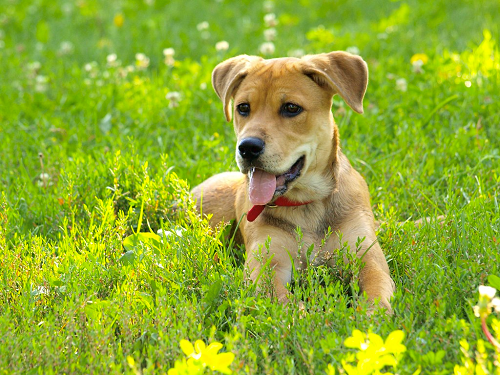 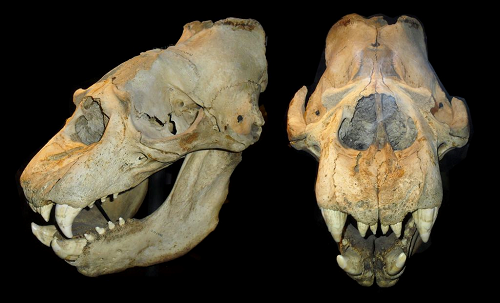 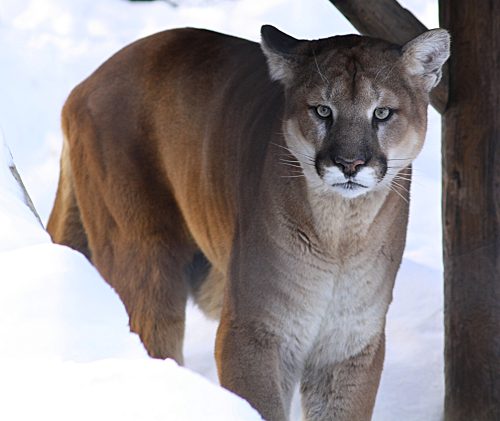 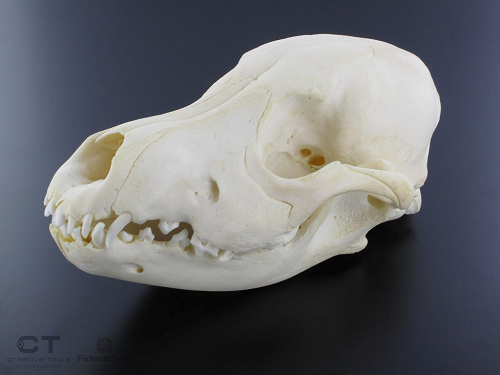 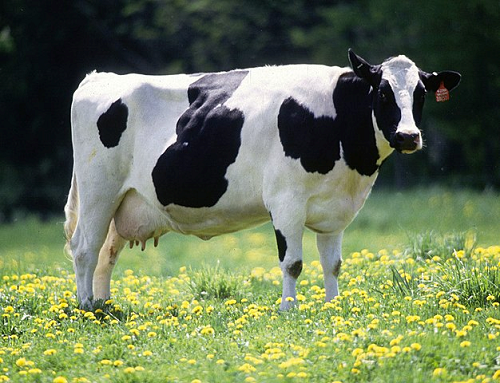 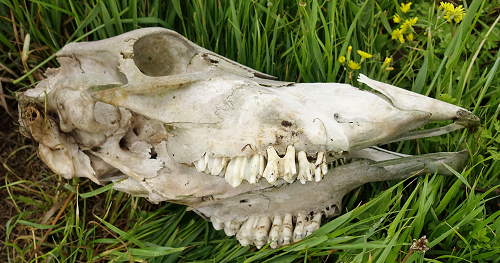 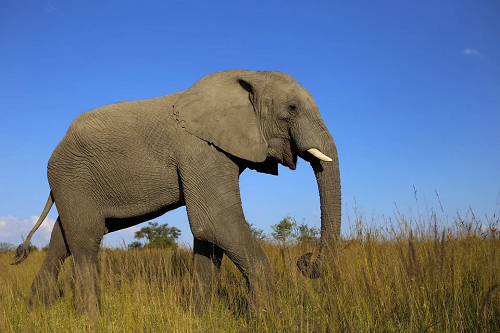 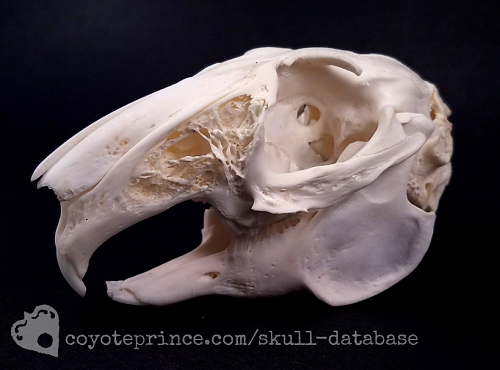 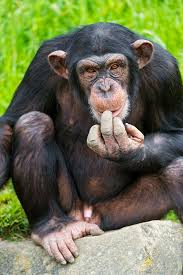 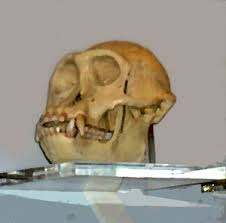 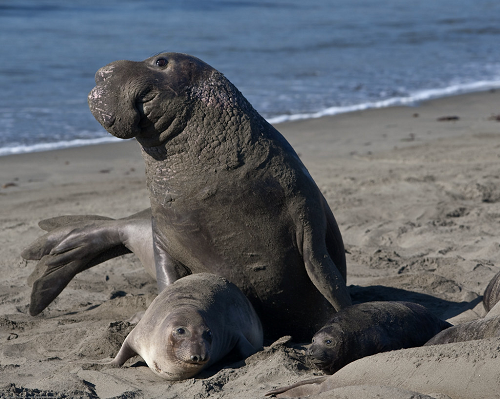 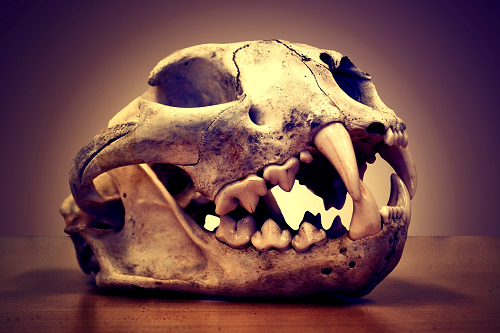 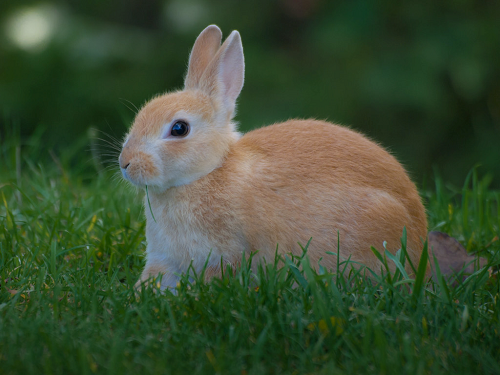 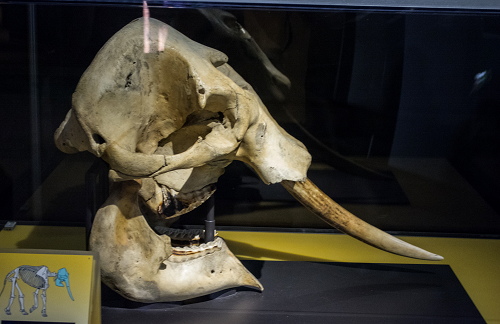 Can you create your own game?DrinkObservation 1Observation 2Observation 3